Germinal et la vie des ouvriers mineurs au XIXe siècle (fiche élèves)1 – Un travail harassant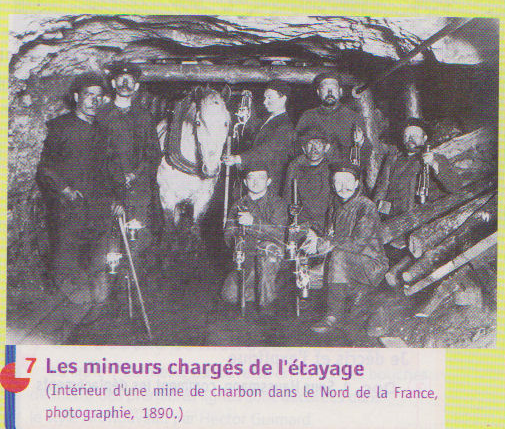 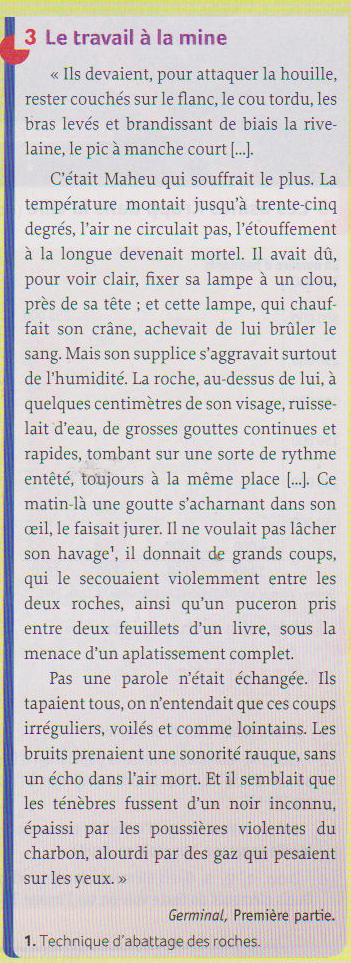 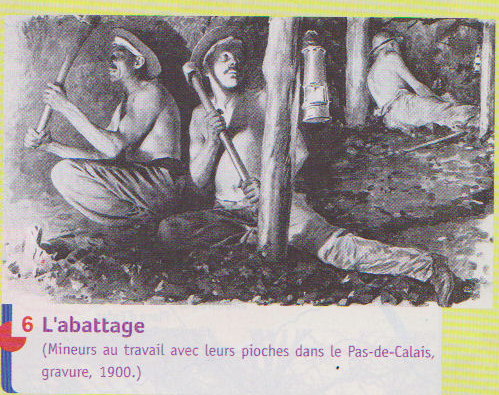 Germinal et les grèves des ouvriers mineurs au XIXe siècle (fiche élèves)2 – Une envie de se révolter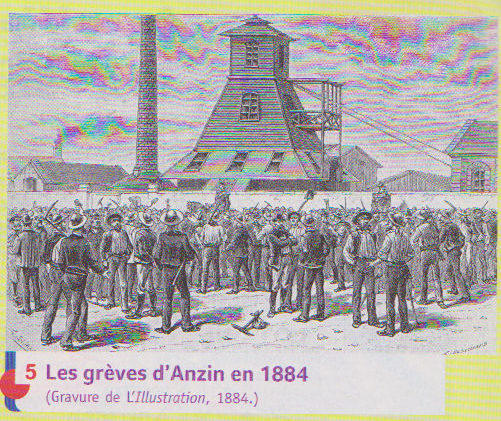 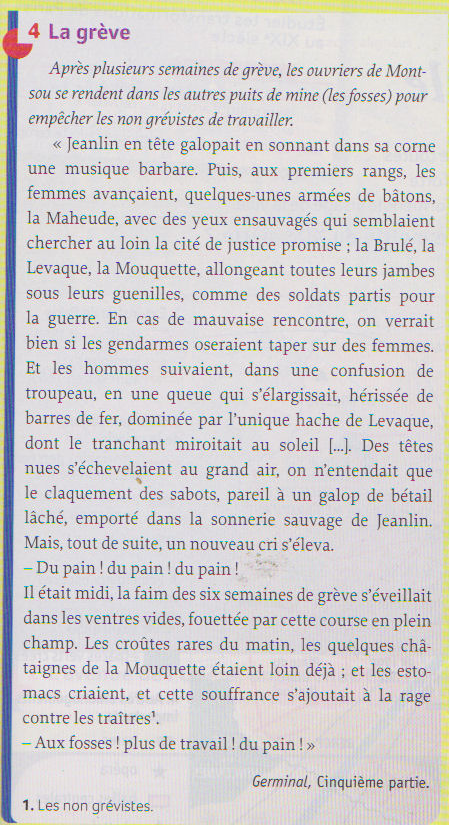 